مذكرة إخبـارية 
الرقم الاستدلالي للأثمان عند الاستهلاك لشهر ماي 2020*إنخفاض الرقم الاستدلالي للأثمان عند الاستهلاك خلال شهرماي 2020 بمدينة الدارالبيضاءسجل الرقم الإستدلالي للأثمان عند الإستهلاك خلال شهرماي 2020، إنخفاضا ب0,2% بالمقارنة مع الشهر السابق، نتيجة انخفاض أثمان المواد الغذائية ب0,7% وإرتفاع أثمان المواد غير الغذائية ب0,1%.ويعزى إنخفاض أثمان المواد الغذائية ما بين شهري ماي وأبريل 2020، الى إنخفاض أثمان "الخضر" ب5,5% و"الفواكه" ب 4,1% و"الزيوت والذهنيات" ب0,3%. على المستوى الوطني، عرف الرقم الإستدلالي للأثمان عند الإستهلاك إنخفاضا بنسبة 0,2% خلال شهر ماي 2020 مقارنة مع الشهر السابق. وعلى مستوى المدن فقد سجل أهم إنخفاض للرقم الاستدلالي بمدينة بني ملال بنسبة 0,9% أما أهم إرتفاع فسجل بمدينتي سطات والحسيمة (0,6%+).الرقم الاستدلالي للأثمان عند الاستهلاكمدينة الدار البيضاءالتطور حسب مجموعات الموادالمملكة المغربية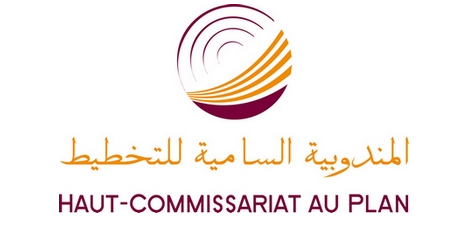 المديرية الجهوية بالدار البيضاءـ سطاتأقسام الموادالرقم الاستدلالي الشهريالرقم الاستدلالي الشهريالرقم الاستدلالي الشهريأقسام الموادأبريل 2020ماي 2020التغير ب%المواد الغذائية103,6102,8-0,701 - المواد الغذائية والمشروبات غير الكحولية102,9102,1-0,802 - المشروبات الكحولية والتبغ119,8119,80,0المواد غير الغذائية101,6101,70,103 - الملابس والأحذية101,7102,50,804 - السكن والماء والكهرباء والغاز ومحروقات أخرى101,5102,00,505 - الأثاث والأدوات المنزلية والصيانة العادية للمنزل100,2100,40,206 – الصحة101,5101,50,007 – النقل94,794,6-0,108 – المواصلات103,6103,60,009 - الترفيه والثقافة97,796,9-0,810 – التعليم110,0110,00,011 - مطاعم وفنادق103,7103,70,012 - مواد وخدمات أخرى104,0104,00,0الرقم الإستدلالي العام102,4102,2-0,2